  電子情報通信学会北陸支部 (2017)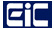 『学生優秀論文発表賞』【審査結果】独創性，新規性，有用性につき審査した結果，上記発表が第1次審査に合格したことを報告する．審査員所属 :審査員署名 : (自署)　______________________________________ ( E-mail :					   )上記の論文発表に対して、下記の３項目について評価をお願い致します。（数字に○を付けて下さい。各項目は０～１０の１１段階評価とします。）・研究内容：独創性、新規性、有用性等の評価・論文構成：論文のまとめ方、わかりやすさ等の評価・発表方法：発表のわかりやすさ，質問に対する応答等の評価【審査結果】↑※「７」を合格基準として審査願います審査員所属:審査員署名:____________________________________第1次審査表講 演 番 号（＊事務局記入）（＊事務局記入）（＊事務局記入）（＊事務局記入）会員番号(又は仮会員番号)所属（学校名，学部，学科または専攻名等を詳細に）（学校名，学部，学科または専攻名等を詳細に）（学校名，学部，学科または専攻名等を詳細に）学年連絡先住所TelE-mail〒Tel:________________________________E-mail:__________________________________〒Tel:________________________________E-mail:__________________________________〒Tel:________________________________E-mail:__________________________________〒Tel:________________________________E-mail:__________________________________〒Tel:________________________________E-mail:__________________________________講 演 題 目過去の受賞歴有　・　無　　　（学生優秀論文発表賞を過去に受賞した場合は有に○を付ける）有　・　無　　　（学生優秀論文発表賞を過去に受賞した場合は有に○を付ける）有　・　無　　　（学生優秀論文発表賞を過去に受賞した場合は有に○を付ける）有　・　無　　　（学生優秀論文発表賞を過去に受賞した場合は有に○を付ける）有　・　無　　　（学生優秀論文発表賞を過去に受賞した場合は有に○を付ける）第2次審査表採点項目 非常に優れている           普通                       非常に劣っている研究内容10     9     8     7     6     5     4     3     2     1     0論文構成10     9     8     7     6     5     4     3     2     1     0発表方法10     9     8     7     6     5     4     3     2     1     0